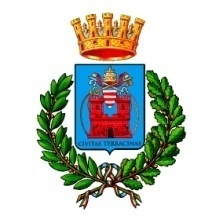 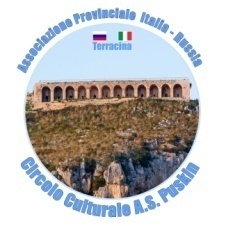 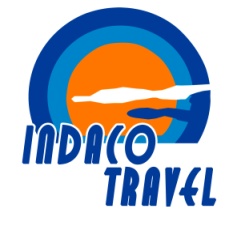 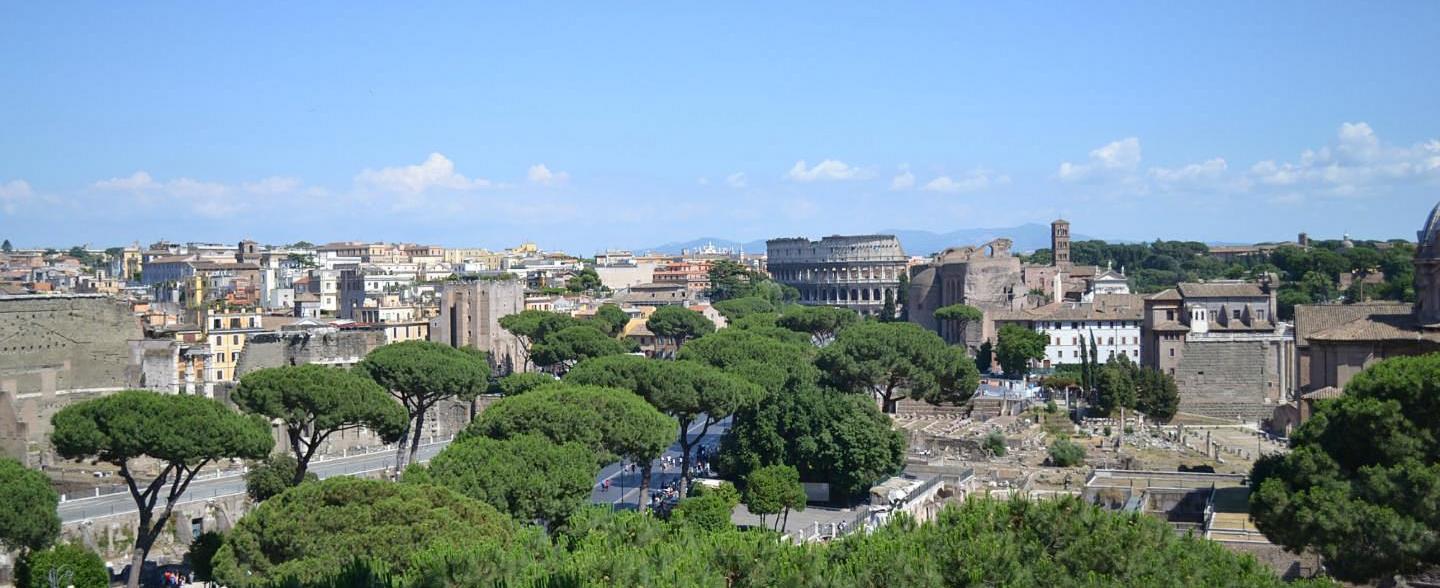 II   МЕЖДУНАРОДНЫЙ ФЕСТИВАЛЬ ИСКУССТВ«ДОРОГА ОДИССЕЯ»LA STRADA DI ULISSEМесто проведения международного фестиваля: город Террачина, регион Лацио, Италия красивый, древний, курортный город на побережье Средиземного моря между Римом и  Неаполем, где  по преданиям путешествовал легендарный Одиссей. Время проведения: с 5 по 8 октября 2016 года. Формат проведения: Международный фестиваль – конкурс.Патронат:  Мэрия города Террачина  регион ЛАЦИО (ИТАЛИЯ).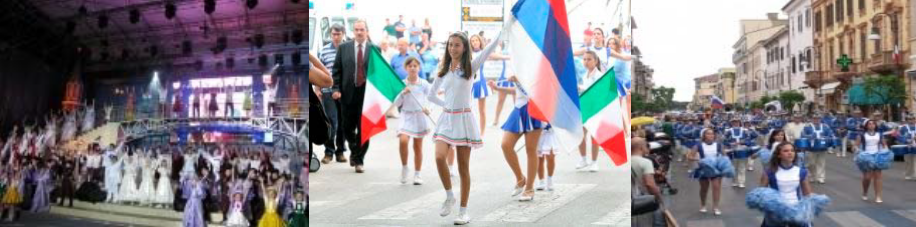 Город ТЕРРАЧИНА, регион ЛАЦИО (ИТАЛИЯ) – красивый, древний, курортный город на побережье Средиземного моря. Когда-то мореплаватель Одиссей проложил свой путь по этому волшебному итальянскому побережью, которое никого не оставляет равнодушным и сегодня красотой своей природы, историческими памятниками и лазурным морем. Здесь черпали вдохновение великие художники и поэты, актеры и режиссеры. Мы приглашаем вас проложить свой творческий путь Одиссея! Наш фестиваль – это диалог культур, это незабываемые встречи, мастер-классы, обмен опытом и творческими идеями. А где еще вы сможете выступить на сцене самого настоящего амфитеатра на муниципальной площади, в   натуральных декорациях из роскошных пальм и древних руин на берегу моря!   Здесь необычным и интересным покажется все - и экскурсии, и кухня, и природа. Наш фестиваль прежде всего фестиваль дружбы между Россией и Италией! Слово фестиваль происходит от итальянского слова la festa («праздник») – наш фестиваль -  праздник радости, зажигательной творческой энергии, и всепобеждающего языка искусства!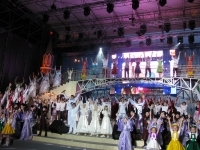 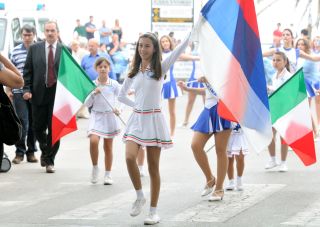 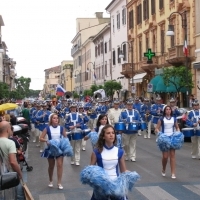 Цели проведения:Сохранение танцевальных традиций и традиции русской классической хореографической школы;Повышение уровня постановочного и исполнительского мастерства;Творческое содружество детей и молодежи, международному и культурному обмену;Ознакомление с национальными традициями, культурой и искусством, социальной стороной жизни стран- участниц фестиваля;Укрепление мира и дружеских отношений двух стран России и Италии.Номинации и возрастные категории.Коллективы, дуэты и солисты из профессиональных и любительских школ могут выступить в следующих номинациях:классический/неоклассический танец: профессионалы и любители (солисты, дуэты и группы);современный танец/модерн: профессионалы и любители (солисты, дуэты и группы);народно-характерный танец: профессионалы и любители (солисты, дуэты и группы);эстрадный танец/джаз-танец: профессионалы и любители (группы);уличные танцы, спортивные танцы: профессионалы и любители (группы);фольклорные коллективы: приветствуются коллективы, отражающие самобытное народное творчество и искусство Возраст участников: Группа 1а (5-8)Группа 1 (9-12)Группа 2 (13-15)Группа 3 (16-18)Группа 4 (19-21) В этой группе допускаются участники до 30 лет (только для коллективов!)для фольклорных коллективов возраст участников не ограничен.Регламент фестивальных выступлений.Количество номеров для солистов в номинации классический/неоклассический танец - 2 (общее время не более 4 мин.)Количество номеров для солистов в номинации современный танец/модерн – 2 (общее время не более 6 мин.)Количество номеров для солистов в номинации народно-характерный танец-2 (общее время не более 4 мин.)Количество номеров для дуэтов в номинации классический танец –1 па де де из классического репертуара (общее время не более 6 мин.)Количество номеров для дуэтов в номинации современный танец/модерн – 2 (общее время не более 6 мин.) Количество номеров для дуэтов в номинации народно-характерный танец-2 (общее время не более 6 мин.)Количество номеров для коллектива – 2 (общее время не более 9 мин.) Предписанное время не должно быть превышено.Заявленная программа выступления участников не может быть изменена после подтверждения приема заявки организатором фестиваля-конкурса.На конкурсных просмотрах коллективы и солисты выступают согласно заранее составленной программе, которая оглашается в день открытия фестиваля.Утвержденный порядок номеров участников составлен с учётом времени для подготовки к следующему выходу и изменению не подлежит.Репетиции номеров участников проходят в той же последовательности, что и программа выступлений. Возрастная группа «1» и «1а» не допускается к участию в номинации „Классический/Современный танец“.Работа на пуантах в возрастной группе «1» строго запрещена.Все музыкальное сопровождение хореографических, театральных и других номеров должны быть представлены на МD-дисках, CD-дисках или флеш-носителяхС целью популяризации национальных культур желательным является включение в фестивальную программу номеров, передающих фольклорные или национальные традиции, а также наличие национальной символики (флаги, костюмы и т.д.) для участия в торжественных Церемониях открытия и закрытия Фестиваля.  Кроме номеров и композиций конкурсных программ, всем коллективам и исполнителям необходимо иметь дополнительные номера для представления в Церемонии торжественного открытия и заключительного Гала-концерта Фестиваля.В рамках фестиваля пройдут: Круглые столы и мастер-классы с ведущими специалистами России и Италии в области классической хореографии и фольклорного танца. Участники мастер-классов и круглых столов получат сертификаты данных проектов. Темы для участия в круглых столах, руководители коллективов, желающие участвовать, могут получить заранее, после получения заявки от коллектива. Предстоящие мероприятия:Программой предусматривается экскурсия в Национальную академию танца в Риме;Пресс-конференции с привлечением итальянских телеканалов;Посещение выставки итальянских и российских художников.Жюри оценивает выступление коллективов и солистов по следующим критериям:- Техника исполнения и артистизм;- Разнохарактерность исполнения номеров;- Оригинальность и новизна;- Музыкальное оформление;- Костюмы;- Постановка;- Соблюдение регламента выступления.Жюри оценивает конкурсное исполнение по 10-бальной системе.Решение жюри оформляется протоколом и не подлежит пересмотру.Жюри оставляет за собой право не присуждать определенные призы и награды.Призы и награды фестиваля:Все участники фестиваля награждаются дипломами.Победители фестиваля награждаются: дипломами, медалями золотого, серебряного, бронзового качества, памятными подарками,  денежными премиями и призом.Преподавателям и руководителям по решению жюри возможно присуждение специальных званий: «За сохранение национальных культурных традиций», «За лучшую постановку», «За лучшую педагогическую работу», «Лучшая балетмейстерская работа»Условия участия в фестивале:Предоставление оргкомитету видеоматериалов выступления конкурсантов (допускается профессиональная и любительская видеозапись фрагмента танца, только на DVD). Претенденты предоставляют в Оргкомитет видеоматериалы посредством прямых ссылок на видео, размещенное в сети Интернет (Youtube.com). Ссылки должны быть "прямого" просмотра, без необходимости предварительного скачивания. Все анкеты-заявки должны быть отосланы организаторам фестиваля к установленному сроку вместе с подписанной копией „Положение о Фестивале“. Частично заполненные анкеты-заявки «от руки» не рассматриваются и к конкурсу не допускаются. Официально об этом заявители уведомляются. Заявка на участие должна быть направлена Российскому координатору до 1 июня 2016 года.После получения заявки выставляется счёт на оплату оргвзноса, который должен быть оплачен в течении 10дней.Полная оплата участия и проживания должна быть оплачена до 15 сентября   Стоимость участияОрганизационный фестивальный взнос- солисты и дуэты - 50 евро за участие в одной номинации. Танцевальные коллективы – 35 евро за каждого участника; Стоимость проживания при полном пансионе(5 дней 4 ночи):  310 евро при 3 местном    размещении330 евро при 2-х местном размещенииевро при одноместном размещенииСтоимость  указана  на  1  человека.  Стоимость  может  измениться  в  случае  резкого колебания курса валют.В стоимость  входят:  полный пансион-проживание (5 дней, 4 ночи), налог на проживание, ежедневное 3-х разовое питание.  трансфер аэропорт-отель-аэропорт (туда/обратно из аэропорта Рима/Неаполя), 3 трансфера от отеля до места проведения фестиваля с русскоговорящим ассистентом;Проживание в отеле на 4 ночи HOTEL RIVER PALACE, HOTEL VILLA DEI PRINCIPI – HOTEL IL GUSCIO,HOTEL LUNGOMARE 116 -  на полном пансионе в городе ТеррачинаПитание:  завтраки, обеды и ужины. Прекрасная  средиземноморская кухня, основанная на преобладание рыбных блюд и блюд с морскими продуктамиРазмещение     2  -  3  местное  для  участников  и  двухместное  для  руководителей. Во всех отелях имеются бассейны с подогретой водой и специально оснащенные репетиционные залы для танцевальных коллективов.Трансферы на комфортабельных  автобусах  по программе.  Группы сопровождают русскоговорящие ассистенты на весь период фестиваляДоплата за дополнительные сутки с полным пансионом от 44 до 79 евро в зависимости от условий проживания;Стоимость участия оплачивается полностью до 15 сентября, при оплате до 15 августа, предоставляется бонус от оргкомитета;Оргкомитет оказывает содействие в подборе и организации экскурсий для участников фестиваля за дополнительную плату .Экскурсии и входы в музеи оплачиваются дополнительно в Террачино(Поездка в лунапарк в г. Валмонтоне, экскурсия в древний город Помпеи, Экскурсия в Рим и Неаполь);Группы сопровождают русскоговорящие ассистенты на весь период фестиваля;Производство расчетов подтверждается соответствующими финансовыми документами;Вопросы прибытия и отбытия из России в Италию (Рим, Неаполь) и обратно   участники решают самостоятельно.ОрганизаторыУчредителем Международного Фестиваля «ДОРОГА ОДИССЕЯ» является: Ассоциация дружбы Италия-Россия культурный центр «ПУШКИН», регион Лацио, город Террачина, президент Антонио Д’Етторе (ИТАЛИЯ)ANTONIO D'ETTORRE Presidente ASSOCIAZIONE 
PROVINCIALE ITALIA-RUSSIACIRCOLO A.S. PUSKIN - TERRACINAViale della Vittoria, 4 04019 Terracina (LT) email: indacoantonio@indacotravel.com web: www. Indacotravel.comФестиваль проводится при поддержке Мэрии города Террачина и туристической компании INDACO TRAVEL Италия.Партнеры мероприятия:Римская Национальная Академия балета (National Dance Academy Rome, ИТАЛИЯ).Региональная общественная организация «Санкт-Петербургское объединение родителей учащихся и выпускников, учителей и выпускников школ по содействию развития школьного образования и условий образовательного процесса в школах» (Россия)Театр-студия «Дивертисмент» (г. Санкт-Петербург, Россия)Выставочная компания «ЭКСПОЛИН» (г. Санкт- Петербург, Россия)   Ответственность: В конкурсные взносы не включена какая-либо страховка. Оргкомитет фестиваля не несёт ответственность за возможные несчастные случаи, кражи во время проведения мероприятий фестиваля в залах или вне их.   Виза:Всем участникам, которым необходима Итальянская виза, должны предоставить списки коллективов на оформление визы не позднее 1 августа 2016 года.Все списки в напечатанном виде и электронной почтой в Word Document;ФИО (латинскими буквами);Номер заграничного паспорта;Дата рождения.Приём заявок, вопросы по оплате, визы, проезд и др.  решает представитель фестиваля «Дорога Одиссея» в РоссииРОО «Санкт-Петербургское объединение родителей учащихся и выпускников, учителей и выпускников школ по содействию развития школьного образования и условий образовательного процесса в школах».www.union-grad.com,  www.expolin.com, festival@expolin.com Председатель Гапонова Лилия Валентиновна:Тел. : +7 (812) 954-58-70, +7 (812) 712-27-16 E-mail:lilia.gaponova@yandex.ru Исполнительный директор Кузьмин Ярослав:Тел.: +7 (911) 234-76-72E-mail: aroslavk43@gmail.comМенеджеры:Бежкович Павел+7 (921) 332-39-51, +7 (812) 449-96-72E-mail: Jiuxou123@yahaoo.comСемёнова ДианаТел.: +7 (931) 314-62-82E-mail: dianasemenova@ro.ru 